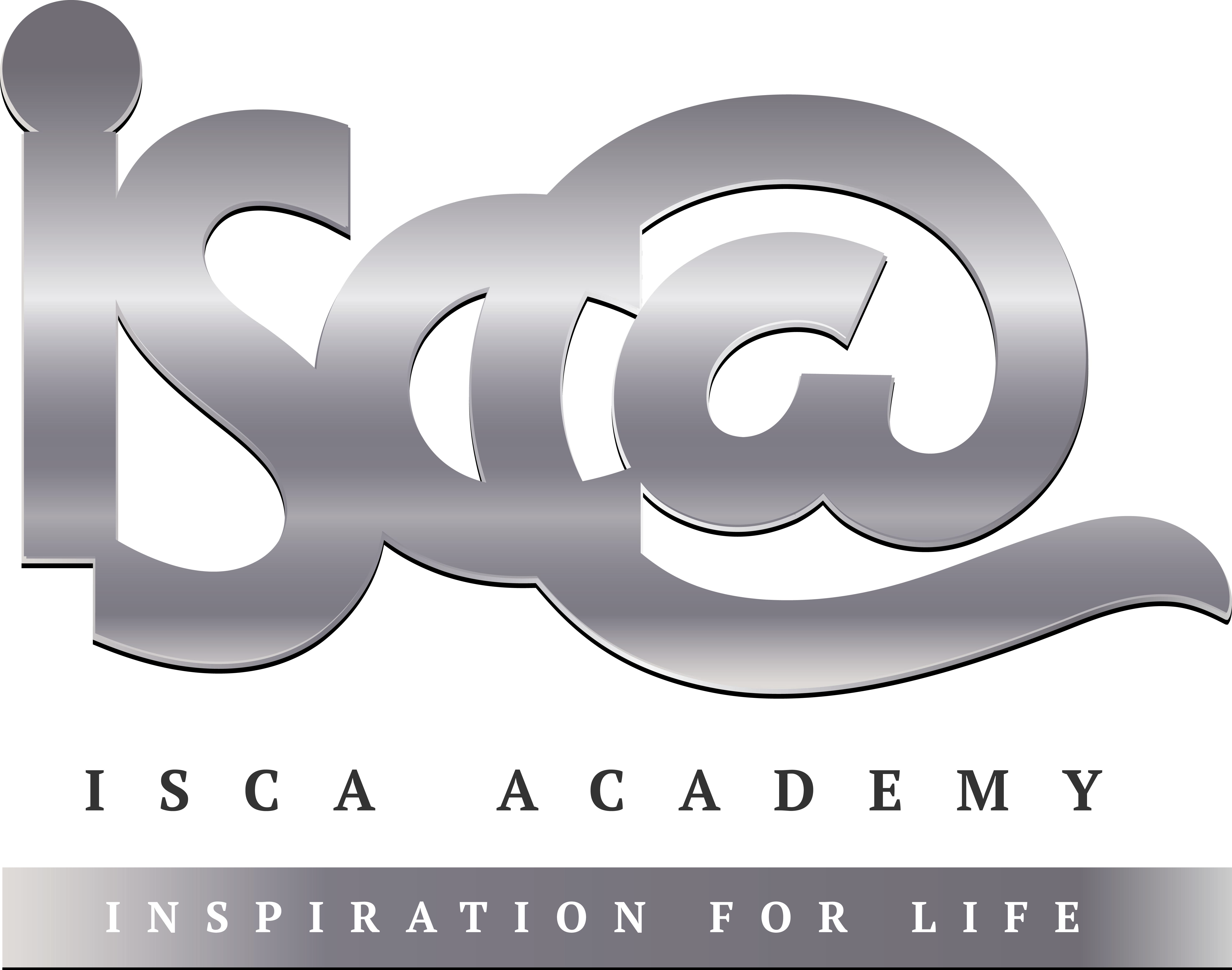 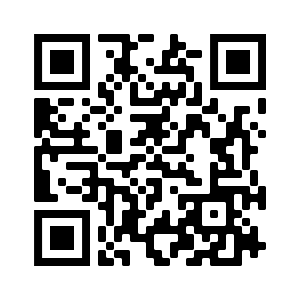 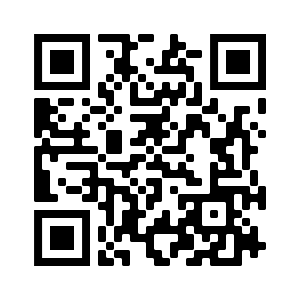 Strategy: Role Play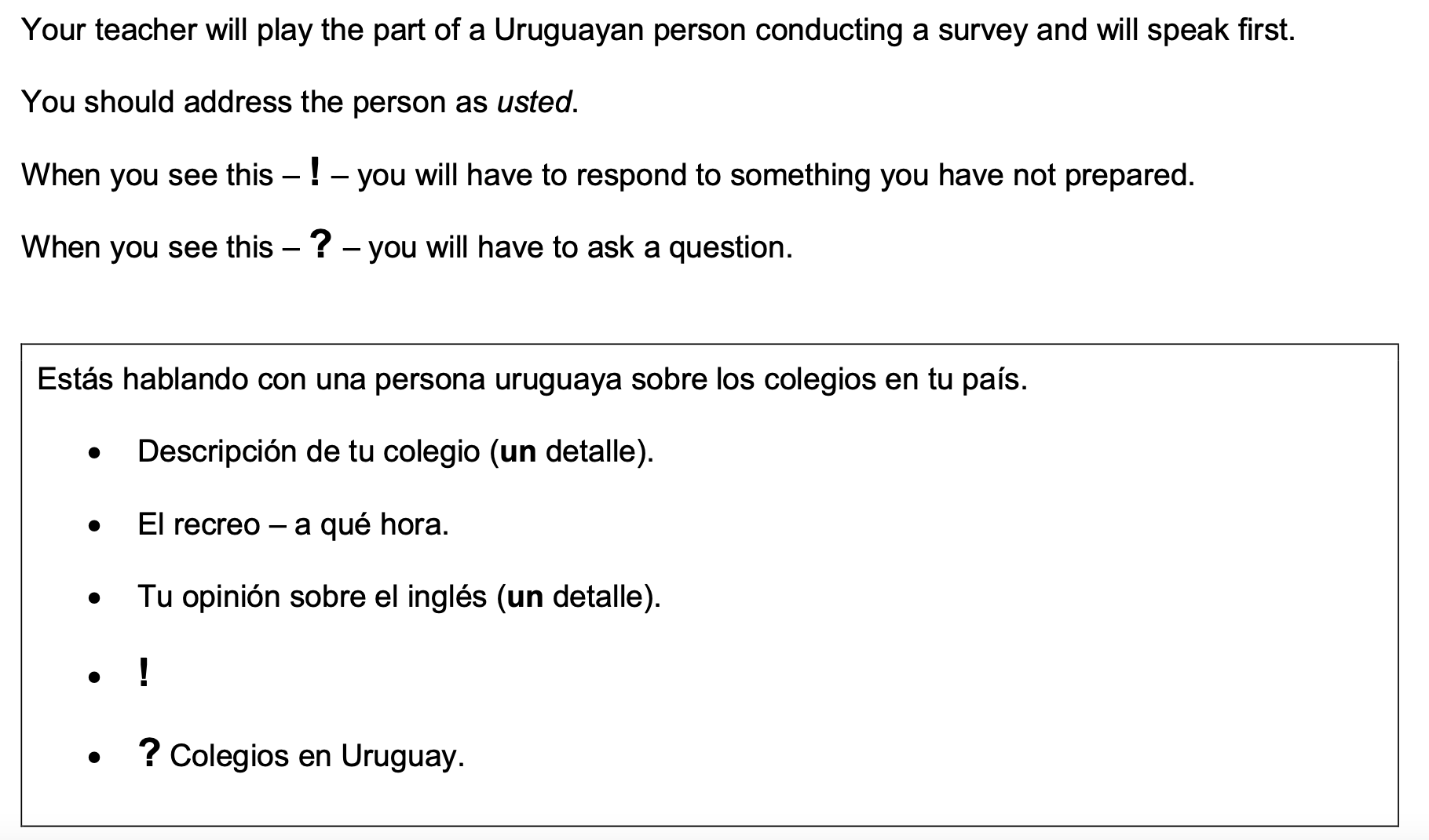 Highlight the context.  Where are you?  Who are you talking to?______________________________________________________________________________Translate the bullets into English (do this above).Draft a response in Spanish using FULL sentences each time.___________________________________________________________________________________________________________________________________________________________________________________________________________________________________________________________________________________________________________________________________________________________________________________________________________________________________________________________________________________________________________________________________________________________________________________________________________________________________________________________________________________________________________________________________________________________________________________________________________________Week 5 Future phrases self-testWeek 5 Future phrases self-testI would like x 1I would like x 2I am going toI wantConditional tenseConditional tenseI couldI shouldHe / she would goYou would go (s)We would goI would goThey would goYou would go (pl)next monthin the futurenext year